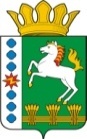 КОНТРОЛЬНО-СЧЕТНЫЙ ОРГАН ШАРЫПОВСКОГО РАЙОНАКрасноярского краяЗаключениена проект Постановления администрации Ивановского сельсовета «О внесении изменений в постановление администрации Ивановского сельсовета от 29.10.2013 № 86 «Об утверждении муниципальной программы Ивановского сельсовета «Развитие культуры» (в ред. от 30.03.2015 № 50, от 29.06.2015 № 80, от 16.11.2015 № 132)19 января  2016 год 								№ 04Настоящее экспертное заключение подготовлено Контрольно – счетным органом Шарыповского района на основании ст. 157 Бюджетного  кодекса Российской Федерации, ст. 9 Федерального закона от 07.02.2011 № 6-ФЗ «Об общих принципах организации и деятельности контрольно – счетных органов субъектов Российской Федерации и муниципальных образований», ст. 15 Решения Шарыповского районного Совета депутатов от 20.09.2012 № 31/289р «О внесении изменений и дополнений в Решение Шарыповского районного Совета депутатов (в ред. от 20.03.2014 № 46/536р, от 25.09.2014 № 51/573р, от 26.02.2015 № 56/671р), Соглашения от 01.01.2015  «О передаче Контрольно-счетному органу Шарыповского района полномочий Контрольно-счетного органа Ивановского сельсовета по осуществлению внешнего муниципального финансового контроля».          Представленный на экспертизу проект Постановления администрации Ивановского сельсовета «О внесении изменений в постановление администрации Ивановского сельсовета от 29.10.2013 № 86 «Об утверждении муниципальной программы Ивановского сельсовета «Развитие культуры» (в ред. от 30.03.2015 № 50, от 29.06.2015 № 80, от 16.11.2015 № 132) направлен в Контрольно – счетный орган Шарыповского района 18 января 2016 года, разработчиком данного проекта Постановления является администрация Ивановского сельсовета Шарыповского района. Основанием для разработки муниципальной программы являются:- статья 179 Бюджетного кодекса Российской Федерации;- Постановление администрации Ивановского сельсовета от 25.07.2013 № 65 «Об утверждении Порядка принятия решений о разработке  муниципальных программ Ивановского сельсовета, их формировании и реализации»;- распоряжение администрации Ивановского сельсовета от 31.07.2013  № 10 «Об утверждении перечня муниципальных программ Ивановского  сельсовета» (в ред. 13.08.2014 № 23).Ответственный исполнитель администрация Ивановского сельсовета.Соисполнители муниципальной программы отсутствуют.Целью муниципальной программы является создание условий для развития и реализации культурного и духовного потенциала населения.Задача муниципальной программы – сохранение и развитие народных художественных традиций и создание равных условий для культурного развития населения.Мероприятие проведено 19 января 2016 года.В ходе подготовки заключения Контрольно – счетным органом Шарыповского района были проанализированы следующие материалы:- проект Постановления администрации Ивановского сельсовета «О внесении изменений в постановление администрации Ивановского сельсовета от 29.10.2013 № 86 «Об утверждении муниципальной программы Ивановского сельсовета «Развитие культуры» (в ред. от 30.03.2015 № 50, от 29.06.2015 № 80, от 16.11.2015 № 132);- паспорт муниципальной программы Ивановского сельсовета «Развитие культуры».  Рассмотрев представленные материалы к проекту Постановления муниципальной программы «Развитие культуры» установлено следующее:В соответствии с проектом паспорта Программы происходит изменение по строке (пункту) «Информация по ресурсному обеспечению программы, в том числе в разбивке по источникам финансирования, по годам реализации программы».После внесения изменений строка  будет читаться:Уменьшение бюджетных ассигнований составило в сумме 752 839,00 руб. (2,72%), в том числе:За счет средств краевого бюджета уменьшение в сумме 20 089,91 руб. (7,81%) на основании уведомления администрации Шарыповского района об изменении бюджетных ассигнований от 21.12.2015 № 1384 по региональным выплатам и выплатам, обеспечивающим уровень заработной платы работников бюджетной сферы не ниже размера минимальной заработной платы (минимального размера оплаты труда);За счет средств бюджета поселения уменьшение в сумме 732 749,00 руб. (2,68%), из них:в 2015 году уменьшение бюджетных ассигнований в сумме 197 651,00 руб. (2,83%) за счет:- оптимизации расходов уменьшилось финансирование муниципальной программы на 2015 год в сумме 165 199,00 руб. на предоставление субсидии МБУК «Ивановская ЦКС» на финансовое обеспечение выполнения муниципального задания;- оптимизации расходов уменьшилось финансирование муниципальной программы на 2015 год в сумме 32 452,00 руб. на предоставление межбюджетных трансфертов бюджету муниципального района на исполнение переданных полномочий в области библиотечного обслуживания населения;в 2016 году уменьшение бюджетных ассигнований в сумме 267 549,00 руб. (3,88%) за счет:- оптимизации расходов уменьшилось финансирование муниципальной программы на 2016 год в сумме 224 279,00 руб. на предоставление субсидии МБУК «Ивановская ЦКС» на финансовое обеспечение выполнения муниципального задания;- оптимизации расходов уменьшилось финансирование муниципальной программы на 2016 год в сумме 43 270,00 руб. на предоставление межбюджетных трансфертов бюджету муниципального района на исполнение переданных полномочий в области библиотечного обслуживания населения;в 2017 году уменьшение бюджетных ассигнований в сумме 267 549,00 руб. (4,09%), за счет:- оптимизации расходов уменьшилось финансирование муниципальной программы на 2017 год в сумме 224 279,00 руб. на предоставление субсидии МБУК «Ивановская ЦКС» на финансовое обеспечение выполнения муниципального задания;- оптимизации расходов уменьшилось финансирование муниципальной программы на 2017 год в сумме 43 270,00 руб. на предоставление межбюджетных трансфертов бюджету муниципального района на исполнение переданных полномочий в области библиотечного обслуживания населения. При проверке правильности планирования и составления проекта Постановления  нарушений не установлено.На основании выше изложенного Контрольно – счетный орган Шарыповского района предлагает администрации Ивановского сельсовета принять проект Постановления администрации Ивановского сельсовета «О внесении изменений в постановление администрации Ивановского сельсовета от 29.10.2013 № 86 «Об утверждении муниципальной программы Ивановского сельсовета «Развитие культуры» » (в ред. от 30.03.2015 № 50, от 29.06.2015 № 80, от 16.11.2015 № 132).Председатель Контрольно – счетного органа							Г.В. СавчукАудитор Контрольно – счетного органа							И.В. ШмидтИнформация по ресурсному обеспечению программы, в том числе в разбивке по источникам финансирования, по годам реализации программы Предыдущая редакцияПредлагаемая редакция (проект Постановления)Информация по ресурсному обеспечению программы, в том числе в разбивке по источникам финансирования, по годам реализации программы Планируемое финансирование программных мероприятий  составляет 27 724 799,40 руб., в том числе:за счет средств  краевого бюджета 257 198,00 руб.2014 год – 115 227,00 руб.2015 год – 141 971,00 руб.2016 год – 0,00 руб.2017 год – 0,00 руб.за счет средств  бюджета поселения 27 314 351,40 руб., из них:2014 год – 6 905 696,00 руб.2015 год – 6 972 883,00 руб.2016 год – 6 899 842,20 руб.2017 год -  6 535 930,20 руб.за счет внебюджетных источников 153 250,00 руб., из них:2014 год – 38 500,00 руб.;2015 год – 38 250,00 руб.;2016 год – 38 250,00 руб.;2017 год – 38 250,00 руб.Планируемое финансирование программных мероприятий  составляет 26 971 960,49 руб., в том числе:за счет средств  краевого бюджета 237 108,09 руб.2014 год – 115 227,00 руб.2015 год – 121 881,09 руб.2016 год – 0,00 руб.2017 год – 0,00 руб.за счет средств  бюджета поселения 26 581 602,40 руб., из них:2014 год – 6 905 696,00 руб.2015 год – 6 775 232,00 руб.2016 год – 6 632 293,20 руб.2017 год -  6 268 381,20 руб.за счет внебюджетных источников 153 250,00 руб., из них:2014 год – 38 500,00 руб.;2015 год – 38 250,00 руб.;2016 год – 38 250,00 руб.;2017 год – 38 250,00 руб.